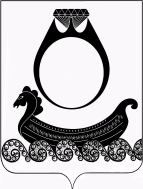 АДМИНИСТРАЦИЯ  ГОРОДСКОГО ПОСЕЛЕНИЯ ПОСЁЛОК КРАСНОЕ-НА-ВОЛГЕ  КРАСНОСЕЛЬСКОГО МУНИЦИПАЛЬНОГО РАЙОНА КОСТРОМСКОЙ ОБЛАСТИПОСТАНОВЛЕНИЕот 21 июня 2017 года                                                                            № 124О внесении изменений в Административный регламент предоставления администрацией ГП пос. Красное-на-Волге муниципальной услуги по заключению соглашения о перераспределении земельных участков, находящихся в муниципальной собственности городского поселения поселок Красное-на-Волге Красносельского муниципального района Костромской области, и земельных участков, государственная собственность на которые не разграничена, и земельных участков, находящихся в частной собственности, утвержденный постановлением администрации ГП пос. Красное-на-Волге от 19.09.2016 г. № 193В соответствии с Земельным кодексом Российской Федерации, Федеральным законом от 27 июля 2010 года № 210-ФЗ «Об организации предоставления государственных и муниципальных услуг», Распоряжением Правительства РФ от 19 апреля 2016 г. «Об утверждении перечня документов и (или) информации, запрашиваемых и получаемых в рамках межведомственного информационного взаимодействия органами государственного контроля (надзора), органами муниципального контроля при организации и проведении проверок от иных государственных органов, органов местного самоуправления либо подведомственных государственным органам или органам местного самоуправления организаций, в распоряжении которых находятся эти документы и (или) информация», администрация городского поселения поселок Красное-на-Волге Красносельского муниципального района Костромской областиПОСТАНОВЛЯЕТ:1. Внести в Административный регламент предоставления администрацией ГП пос. Красное-на-Волге муниципальной услуги по заключению соглашения о перераспределении земельных участков, находящихся в муниципальной собственности городского поселения поселок Красное-на-Волге Красносельского муниципального района Костромской области, и земельных участков, государственная собственность на которые не разграничена, и земельных участков, находящихся в частной собственности, утвержденный постановлением администрации ГП пос. Красное-на-Волге от 19.09.2016 г. № 193, следующие изменения:1.1. в пункте 2.6.2 подпункт «ж» исключить;1.2. в пункте 2.4.3 после слов «в течении 3» включить слово «календарных»2. Настоящее постановление вступает в силу со дня его официального опубликования и распространяет свое действие на правоотношения, возникшие с 21 июня 2017 года.3. Контроль за исполнением настоящего постановления оставляю за собой.Глава городского поселения                                           В.Н. Недорезов